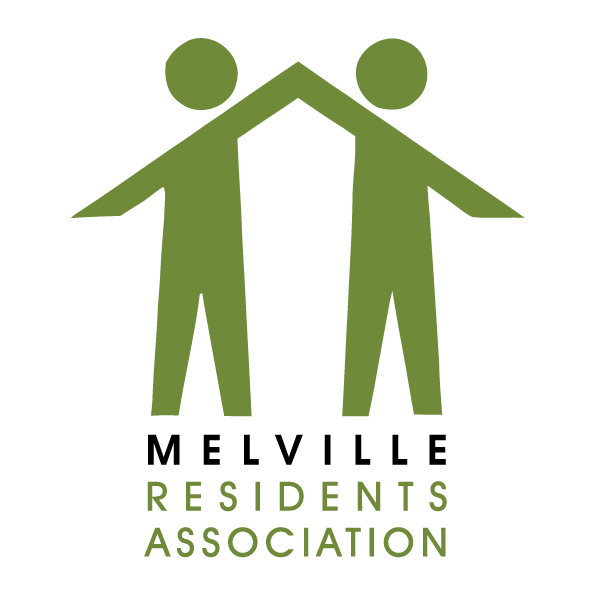 Form 19Gauteng Liquor BoardComplaint against Licenced PremisesTO: 	Gauteng Liquor Board/InspectorateLiquor Licencing – Johannesburg Regional Office  Gauteng Liquor BoardMatlotlo House, 124 Main Street, JohannesburgMbongeni Shabangu		mbongeni.shabangu@gauteng.gov.zaPalesa Makhabane 		palesa.makabane@gauteng.gov.zaCleo Bodibe-Lushabe 		cleo.bodibe-lushabe@gauteng.gov.zaMolefi Mothoane			molefi.mothoane@gauteng.gov.zaRaymond Martin			raymond.martin@gauteng.gov.zaNational Liquor Authority 	nationalliquorauthority@thedti.gov.zaCC: 	Melville Residents’ AssociationLiquor Portfolio sub-committeeEmail Address: mra-liquor@ilovemelville.co.zaWard Councillor Bridget Steer – bridget.steer@gmail.comIt is not mandatory that you give information about yourself, you may remain anonymous. If you do give personal information, it will remain confidential.1.1 Full name (Natural or juristic person)1.2 Physical Address 1.3 Telephone number(s)1.4 Fax number and email address  2 Information about the licenced/unlicenced premises2.1 Trading Name2.2 Physical Address 3 Details of complaint 3.1 Nature of the complaint (Check all that need to that needs to apply)3.2 Date of Incident: ______________________3.3 Time of Incident: ______________________3.3 Have you filed this complaint with another law enforcement agency?  If you answer Yes, please provide details: Complainants Signature: ____________________________    Date: _____________________   MelvilleMobile: Landline:Fax No:Email: Liquor City Melville (The Liquor Boys) Licence No. GAU/100694C12 Main Road, MelvilleCorner of 3rd Avenue & Main Road, Melville, Johannesburg, 2092Disorderly behaviourDrug ActivitiesXSales beyond trading hours Sale to minorsSale to obviously intoxicated persons  XExcessive NoiseOtherSales are taking place after hours at the back door in the parking area off 3rd Avenue (33, 3rd Avenue). [give specifics and add photos or any detail of sellers/buyers]Customers also tend to sit and drink in public in the parking lot causing a lot of noise and being a nuisance to residents in the vicinity and specifically in 3rd Avenue.This is believed to constitute antisocial behaviour which is not conducive of a healthy or safe environment as envisaged in the constitution of the country.OtherSales are taking place after hours at the back door in the parking area off 3rd Avenue (33, 3rd Avenue). [give specifics and add photos or any detail of sellers/buyers]Customers also tend to sit and drink in public in the parking lot causing a lot of noise and being a nuisance to residents in the vicinity and specifically in 3rd Avenue.This is believed to constitute antisocial behaviour which is not conducive of a healthy or safe environment as envisaged in the constitution of the country.OtherSales are taking place after hours at the back door in the parking area off 3rd Avenue (33, 3rd Avenue). [give specifics and add photos or any detail of sellers/buyers]Customers also tend to sit and drink in public in the parking lot causing a lot of noise and being a nuisance to residents in the vicinity and specifically in 3rd Avenue.This is believed to constitute antisocial behaviour which is not conducive of a healthy or safe environment as envisaged in the constitution of the country.OtherSales are taking place after hours at the back door in the parking area off 3rd Avenue (33, 3rd Avenue). [give specifics and add photos or any detail of sellers/buyers]Customers also tend to sit and drink in public in the parking lot causing a lot of noise and being a nuisance to residents in the vicinity and specifically in 3rd Avenue.This is believed to constitute antisocial behaviour which is not conducive of a healthy or safe environment as envisaged in the constitution of the country.OtherSales are taking place after hours at the back door in the parking area off 3rd Avenue (33, 3rd Avenue). [give specifics and add photos or any detail of sellers/buyers]Customers also tend to sit and drink in public in the parking lot causing a lot of noise and being a nuisance to residents in the vicinity and specifically in 3rd Avenue.This is believed to constitute antisocial behaviour which is not conducive of a healthy or safe environment as envisaged in the constitution of the country.Yes  XNo JMPD[provide reference numbers]